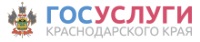 07.07.2023ЭЛЕКТРОННЫЕ УСЛУГИ ДЛЯ ПЕНСИОНЕРОВНа Госуслугах есть сервисы, которые помогут тем, кто уже на пенсии или работает, но следит за льготами и пенсионными правами. Электронные услуги помогут экономить на налогах, получить досрочную пенсию, использовать оплачиваемый выходной и проверить сведения о стаже

Что нужно делать?

Проверьте свои данные о стаже
С 2020 года работодатели ведут электронные трудовые книжки. Фактически это сведения о трудовой деятельности в электронном виде — они передаются в Социальный фонд (СФР), хранятся там и выдаются по запросу в виде выпискиДанные о трудовой деятельности пригодятся для контроля за содержанием записей о работе, причинах увольнения и формированием трудового стажа. Выписку можно предъявить новому работодателю или в банк. Её можно сохранить, распечатать или отправить по электронной почте

Подробнее об электронных трудовых книжках — на сайте СФР


Получите справку о статусе предпенсионера

Граждане предпенсионного возраста имеют особые права и льготы:дополнительный вычет по земельному налогу и освобождение от налога на имуществоповышенное пособие по безработицевозможность досрочного получения пенсии по назначению центра занятостидва оплачиваемых выходных для диспансеризации каждый годЧтобы реализовать эти права, потребуется подтвердить статус предпенсионера. Для этого нужно получить справку на Госуслугах


Узнайте размер своей пенсии

В зависимости от размера пенсии назначаются некоторые виды мер социальной поддержки. Это могут быть льготные проездные, субсидии при оплате коммунальных услуг, скидки в аптеках или налоговые льготы. Подтвердить размер пенсии и статус пенсионера можно с помощью справки о размере пенсии. Она оформляется на Госуслугах и заменяет пенсионное удостоверение

Подробнее на сайте https://www.gosuslugi.ru/